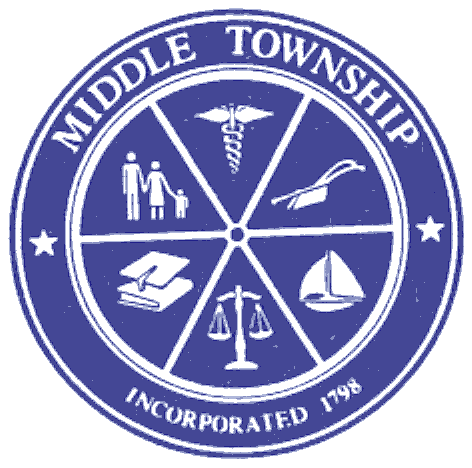 JOB POSTINGTownship of MiddlePOSITION: RECREATION AID – PART TIMEJOB DESCRIPTION: https://info.csc.state.nj.us/jobspec/02983.htmTownship of Middle is seeking a part-time Recreation Aid for our Recreation Department. Due to significant interaction with staff and taxpayers, applicants must be enthusiastic self-starters with a positive attitude and desire to perform assigned tasks. Applicants must manage multiple priorities in a physically demanding, fast-paced environment, have strong attention to detail, strong verbal, and written communication skills. Recreation Aid is an entry-level job that follows flexible scheduling based on candidate availability.POSITION DEFINITION AND DISTINGUISHING CHARACTERISTICS:The Recreation Aide works alone or with other Recreation staff members in providing general assistance and support to assigned recreation programs and activities.EXAMPLES OF WORK:Performs regular and directed grounds and landscape maintenance by mowing lawns with riding or push mowers; trimming and edging around trees, shrubs, ground cover, flowers, sidewalks, and buildings; weeding, thinning, and cleaning flower beds and other grounds by hand or utilizing proper tools.Prepare facility (fields, rooms, etc.) for planned events, including but not limited to cleaning bathrooms, waxing and stripping gym floors with a floor machine, lining fields with paint machine.Ensure the facility is maintained and safety procedures are followed.Assists in providing on-site supervision of recreation program and activity participants.Order and maintain sporting equipment (balls, bats, exercise equipment, etc.). Sets up and issues equipment for recreational activities.Perform clerical duties, including registering participants and answering event inquiries.Provide first aid when necessary during events—complete reports for injury, accidents, and other incidents.All other duties as assigned.AVAILABILITY REQUIREMENTS: Days, Evenings, Weekends and HolidaysEMPLOYMENT STATUS: Part-TimeCLOSING DATE FOR ACCEPTING APPLICATIONS: November 19, 2021The Township reserves the right to interview candidates before application deadline.Applications can be downloaded at https://middletownship.com/jobs/ or picked up at Township Hall. Please send completed applications, letters of interest and resumes to: Township of Middle; Human Resources; 33 Mechanic Street, CMCH, NJ 08210. Please email completed applications, letters of interest and resumes to Vera T. Kalish at vkalish@middletownship.com.  No phone calls, please.Township of Middle is an Equal Opportunity Employer.